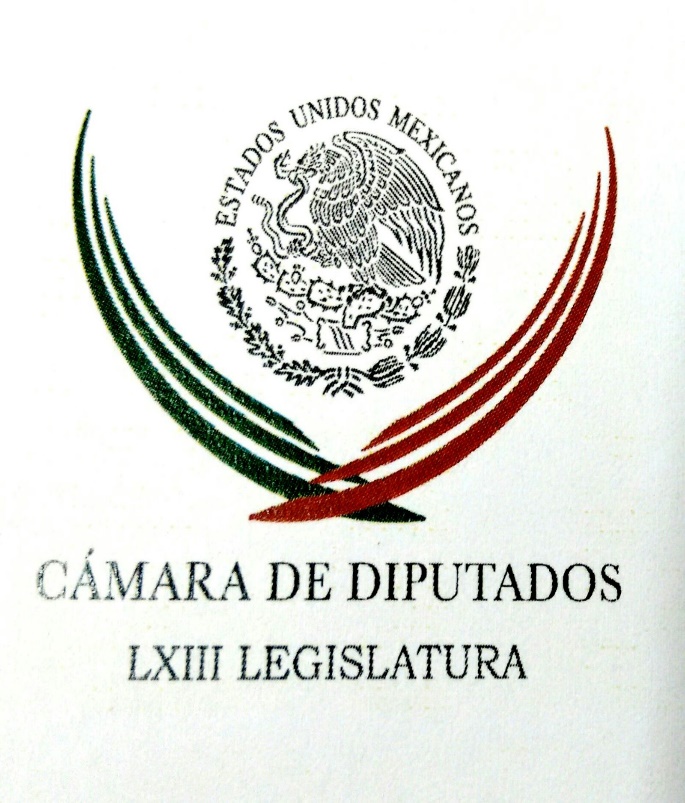 Carpeta InformativaPrimer CorteResumen: Animales de circo tienen destino incierto tras ley que prohíbe su uso en espectáculosDolores Padierna. Precandidatos del PRI  Meade presenta iniciativa de Ley para el Combate a la CorrupciónRicardo Anaya arremete contra Fox y Calderón; “fracaso” les llamaJoaquín López-Dóriga. Renuncia Gabriela Cuevas al PAN  Llegarían a ser 11 peticiones de extradición contra César Duarte: PGRInicia juicio de apelación de condena a Lula da Silva por corrupción24 de enero de 2018TEMA(S): Trabajo LegislativoFECHA: 24/01/2018HORA: 08:19NOTICIERO: Noticieros TelevisaEMISIÓN: Primer CorteESTACION: OnlineGRUPO: Televisa0Animales de circo tienen destino incierto tras ley que prohíbe su uso en espectáculosA dos años y medio de la prohibición del circo con animales las autoridades no saben dónde quedaron más de mil ejemplares exóticos que formaban parte de los espectáculos. La Procuraduría federal de Protección al Ambiente (Profepa) afirma que se trató de una ley innecesaria.Joel González, director general de Inspección y Vigilancia de Vida Silvestre de Profepa, dice: “Nosotros consideramos que no fue la mejor manera, realmente cómo fue diseñado no garantizó mucho que los animales estuvieran en mejor condición”.El Partido Verde reconoce que la propuesta fue incompleta, pero logró su objetivo. Jesús Sesma, coordinador de Diputados del Partido Verde, señala: “Todo es perfeccionable, todo en la vida”.-No se puede asegurar que murieron, pero tampoco se puede asegurar que están vivos.“No”, responde el diputado.Armando Cedeño tiene un circo desde hace 19 años. El día que entró en vigor la ley que prohíbe el uso de animales en los circos él ya se había deshecho de la mayoría.“Yo al final los vendí o casi, casi los regalé, se podría decir. Mis ocho tigres costaban alrededor de 100 mil pesos, los rematamos por 10 mil pesos, pero ni sabemos dónde están”, afirma Armando.Después supo que podía conservarlos, que la restricción era sólo para el espectáculo y sólo para animales silvestres, considera que la medida no tiene sentido.“Prohibieron solamente los exóticos en los estados donde no hay ley local en contra del circo con animales, yo puedo llegar con caballos o perros y pueden trabajar con ellos sin problema. Ahí es donde no entendemos. ¿Qué un perro o un caballo no sufre lo mismo que un león, un tigre o un elefante, no es animal?”, cuestiona Armando.Dos años y medio después su espectáculo sigue, en su carpa ya no hay animales. Reclama que no haya claridad sobre el destino de los animales que se prohibieron.Jesús Sesma, coordinador de Diputados del Partido Verde, explica: “Se dice que algunos se vendieron a ranchos de caza en el sur del continente. Hay otros que los donaron, hay otros que los vendieron, otros dicen que se murieron”.Joel González, director general de Inspección y Vigilancia de Vida Silvestre de Profepa, aclara: “No lo sabe la Profepa por atribuciones, quien tiene realmente la atribución de recibir los informes de estos aprovechamientos es la Secretaría de Medio Ambiente y Recursos Naturales a través de la Dirección General de Vida Silvestre”.Semarnat asegura que no cuenta con información certera debido a que los titulares de los circos no están obligados a notificar el destino de los ejemplares.Este refugio se encuentra en el Estado de México. Hay de todo. Animales exóticos que ya no pueden ser cuidados por sus dueños, animales que formaban parte del circo y los que nacieron aquí. La mayoría son felinos: hay tigres, leones, pumas, panteras y jaguares.Estas son las jaulas más grandes. Aquí vive una manada que siempre ha estado junta, todos sus integrantes vienen del mismo circo. También hay hienas, monos, avestruces y osos. De los 159 ejemplares que atienden en este lugar, 85 participaban en espectáculos.Emilio Ángeles, de Fundación RECICA; explica: “Algunos llegan en condiciones buenas, otros en condiciones muy malas, lacerados, el caso del changuito que no tiene mano, el tigre que no tiene cola”.Desde 2015, cuando entró en vigor la ley que prohibió el uso de animales, la fundación comenzó a rescatarlos.Pablo Gregorio Mejía, de la Fundación RECICA, señala: “Muy delgados llegaban, con problemas de la piel, de sus almohadillas por las jaulitas donde estaban”.Algunos fueron entregados en donación, a otros les pusieron precio, sobre todo si se trataba de hembras a punto de tener crías.Aquí han nacido más de 20 animales. Rosario Villavicencio Leyva, de Fundación RECICA, señala: “Entre ellos el jaguar, que actualmente está en peligro de extinción. El león blanco, estos son unos leoncitos que nacieron aquí en la fundación. Pumas, leones africanos”.Sólo en alimentación, en RECICA gastan en promedio 200 mil pesos al mes. Los juntan gracias a donaciones y a las aportaciones del fundador del refugio.Aquí protegen a los animales y buscan que tengan una vida digna. También critican la ley que prohíbe su uso en circos.Emilio Ángeles, de Fundación RECICA, opina: “Fue beneficio para unos cuantos políticos”.-¿Por qué?“Porque la ley se hizo al vapor, se hizo sin ver quién era el más perjudicado”.Aseguran que para los cirqueros no ha sido fácil deshacerse de los animales. Dos años después los siguen vendiendo.Belén Alamillo Ortiz, de Fundación RECICA, dice: “Fuimos a rescatar a dos leonas, a 5 llamas y a dos osos a Irapuato, Guanajuato. En cuanto llegamos allá nos tuvieron cuatro días en el estacionamiento, nos decían un precio y después cambiaban de opinión”.Jesús Sesma, coordinador del Partido Verde en la Cámara de Diputados, dice que garantizar un destino digno para los animales era responsabilidad de los cirqueros, no de los legisladores. Critica que en vez de buscar un lugar seguro hayan puesto toda su atención en protegerse legalmente.Seis de los 28 circos que interpusieron amparo siguen dando espectáculos con animales. Duración 00’’, nbsg/m. INFORMACIÓN GENERALTEMA(S): Información GeneralFECHA: 24/01/2018HORA: 05:46NOTICIERO: En los Tiempos de la RadioEMISIÓN: Primer CorteESTACION: 103.3 FMGRUPO: Fórmula0Dolores Padierna. Precandidatos del PRI  Oscar Mario Beteta, conductor: Vamos a escuchar la opinión en este espacio la licenciada María Dolores Padierna. Adelante. Dolores Padierna, colaboradora: Buenos días, Oscar Mario, estimada audiencia. Los medios y las redes sociales dieron cuenta de los gritos que ciudadanos de a pie lanzaron a mediados de enero en el Centro Histórico de la Ciudad de México a José Antonio Meade, quien acababa de firmar un extraño Pacto por la Ciudad con su alter ego, Mikel Arriola. El documento incluye promesas de recursos de obras que el PRI, el partido que hizo precandidatos a ambos sin ser sus militantes, ha regateado a los habitantes de la capital del país en todos los escenarios. Para los precandidatos que nunca creyeron conveniente afiliarse al partido que los impulsa, fue un claro recordatorio -por si falta hiciera- de que en la Ciudad de México el rechazo al PRI es arraigado y de largo aliento. La escena fue el corolario de una campaña que según la mayoría de las voces en los medios no levanta porque está fundada en el supuesto carácter ciudadano del aspirante del PRI y en una guerra sucia, que para fortuna de la salud democrática del país se ha convertido en burla nacional gracias a las redes sociales. En medio del enorme ruido de las campañas sobresalen dos hechos rumbo al 1° de julio, las numerosas evidencias de que el gobierno y su oficina electoral, el PRI, están decididos a ir a una elección de Estado y que, al final del camino la disputa será sólo entre los proyectos, el que promete la continuidad de un modelo de desigualdad, violencia y dolor, y el que plantea que la prosperidad no sea sólo para unos cuantos y busca una nación donde exista verdadera paz, la paz que sólo puede existir con justicia, con equidad y dignidad. Ustedes, ¿de qué lado están? Espero sus comentarios en @Polores_PL, gracias. Duración 2’05’’, nbsg/m. TEMA(S): Información GeneralFECHA: 24/01/2018HORA: 08:31 NOTICIERO: MVS NoticiasEMISIÓN: Primer CorteESTACION: OnlineGRUPO: MVSMeade presenta iniciativa de Ley para el Combate a la CorrupciónEl precandidato de la Coalición Todos por México, José Antonio Meade Kuribreña, presentó su iniciativa de Ley para el Combate a la Corrupción que incluye tres prontos centrales: recuperar bienes de corruptos y generar becas con ellos; aumentar penas a este delito y volver obligatoria la certificación de declaración patrimonial.Ante los presidentes de las fuerzas políticas que integran la Coalición y los coordinadores parlamentarios, quienes presentarán la iniciativa ante el Congreso, el precandidato señaló que México debe erradicar el “inaceptable flagelo de la corrupción”.Por ello, explicó que la iniciativa de reforma que presenta, previene y sanciona la corrupción y ésta se basa en 3 premisas: Recuperar el dinero, propiedades y bienes de corruptos para canalizarlos a un fondo nacional de becas para niños; Aumentar las penas a funcionarios públicos deshonestos y Volver obligatoria la certificación patrimonial para los altos funcionarios y legisladores.Además apuntó que es necesario facultar a los fiscales en el combate a la corrupción para ejercer la extinción de dominio de manera ágil equilibrada y justa y con ese dinero apoyar los estudios y proyectos productivos de los niños y mujeres."La lucha contra la corrupción debe ser un esfuerzo corresponsable y unido. Cerraremos filas contra la corrupción", dijo el precandidato de la alianza que forman el PRI, Nueva Alianza y Partido Verde.La tarde de este miércoles, el precandidato Meade Kuribreña se reunirá con militantes del PRI en Morelia, Michoacán. ar/m TEMA(S): Información GeneralFECHA: 23/01/2018HORA: 08:35NOTICIERO: El Heraldo de MéxicoEMISIÓN: Primer CorteESTACION: OnlineGRUPO: El Heraldo de MéxicoRicardo Anaya arremete contra Fox y Calderón; “fracaso” les llamaEl precandidato presidencial de la coalición Por México al Frente, Ricardo Anaya, criticó las administraciones panistas de Vicente Fox y Felipe Calderón, pues según el aspirante, cometieron errores al no cambiar la estructura priista de sus gobiernos, incluso, dijo que la estrategia contra el narcotráfico de Calderón Hinojosa fue un “verdadero fracaso”.“La estrategia de combate al crimen organizado, hay que decirlo con claridad, fue un absoluto fracaso, las estrategias se evalúan por sus resultados, la estrategia se empezó́ a implementar en 2007 y vean ustedes cómo año con año fueron aumentado los homicidios”, aseguró el también panista. Sobre su adversario de Morena, Andrés Manuel López Obrador, Anaya arremetió́ contra su propuesta de amnistía a criminales, en la cual dijo que se equivoca, porque no es nueva y no funcionó en Colombia hace años.Además, el panista respondió́ al presidente de Estados Unidos, Donald Trump, que de llegar a la Presidencia, “México no va a pagar un solo centavo de su muro, y que el país nunca más se volverá́ a poner de tapete frente al gobierno de EU como ocurrió́ durante este sexenio, dijo”.En un encuentro con estudiantes universitarios, aseguró que la violencia, la corrupción, la desigualdad, la pobreza y la deuda del país aumentó con Peña Nieto, por lo que deberán analizar si le dan la oportunidad una vez más a este partido.Por otra parte, dijo que es normal que renuncien algunos panistas a ese instituto político pues es parte de los “reacomodos” que ocurren durante el proceso electoral, justificó.Tras minimizar las salidas de Gabriela Cuevas, ex militante panista, y Julio Di-Bella, quien participó en los gobiernos de Vicente Fox y Felipe Calderón, negó́ que ello represente que el partido que dirigió́ se esté́ desmoronando. “El PAN está más fuerte que nunca, recuerden que hace 2 años gobernábamos cinco estados, hoy gobernamos 12 estados”, alegó. ar/m  TEMA(S): Información General FECHA: 24/01/18HORA: 07:06NOTICIERO: ExcélsiorEMISIÓN: Primer CorteESTACIÓN: OnlineGRUPO: Imagen0PAN se deslinda de llamadas que piden dinero a su nombreEl Partido Acción Nacional (PAN) se deslindó de supuestas llamadas y mensajes de texto que diversos servidores públicos emanados de esa fuerza política han recibido para solicitarles dinero.En un comunicado, el partido blanquiazul condenó que se usurpe la identidad de funcionarios de panistas para tratar de obtener recursos y refirió que desde 2014 ha detectado prácticas de ese tipo, primero con llamadas telefónicas y ahora también con mensajes.Llamó a los servidores públicos de militancia panista y a la ciudadanía en general a estar alertas ante esa forma de fraude y pidió a la Asociación Nacional del Alcaldes (ANAC) difundir esa información entre los presidentes municipales surgidos del PAN.La fuerza política reiteró además su compromiso con las mejores prácticas y condenó el mal uso que se hace del nombre del PAN. ys/m.TEMA(S): Información GeneralFECHA: 24/01/2018HORA: 07:27NOTICIERO: En los Tiempos de la RadioEMISIÓN: Primer CorteESTACION: 103.3 FMGRUPO: Fórmula0Joaquín López-Dóriga. Renuncia Gabriela Cuevas al PAN  Joaquín López-Dóriga, colaborador: Debo decir que la salida de Gabriela Cuevas del PAN para irse a Morena, pues es producto de los intereses y negociaciones del Frente de Ricardo Anaya que entregó posiciones, tanto en la Cámara de Diputados, como en el Senado al PRD y a Movimiento Ciudadano para asegurar su posición de candidato de esa alianza. El hecho es que a Cuevas la dejaron fuera de su lista plurinominal, por lo que se le acercaron de Morena y ella se acercó a Morena fin de ofrecerles la plataforma que Cuevas aceptó de inmediato, con lo que dejo al PAN y se sumó al proyecto de López Obrador, que le asegura a López Obrador para empezar, lo que nadie vio, que una legisladora de Morena a partir del 1 de julio presida la Unión Interparlamentaria, lo que no está mal para un partido Morena que tiene tres años de registro. Esto ocurre mientras el PAN hace agua aunque lo niegue y Morena sigue posicionando a López Obrador. Duración 1’07’’, nbsg/m. TEMA(S): Información General FECHA: 24/01/18HORA: 08:22NOTICIERO: SDP NoticiasEMISIÓN: Primer CorteESTACIÓN: OnlineGRUPO: SDP0Llegarían a ser 11 peticiones de extradición contra César Duarte: PGRPara finales de semana habrán sido libradas cinco órdenes de extradición en contra del ex gobernador de Chihuahua, César Duarte, informó José Manuel Merino, Director General de Procedimientos Internacionales de la PGR.En entrevista en MVS, en el Noticiero La Primera que dirige Luis Cárdenas, el funcionario dijo que podrían llegar a ser 11 las peticiones de extradición.Sin embargo, Merino explicó que el “reclamado, en este caso César Duarte, siempre podrá decidir si se allana a la extradición”.Pero advirtió: “Sin embargo deberá esperar en prisión a que se determine una resolución”.En el caso de Eugenio Hernández Flores, el funcionario dijo que la “!PGR considera que se cumplen los requisitos para extraditarlo a Estados Unidos”. ys/m.TEMA(S): Información General FECHA: 24/01/18HORA: 06:09NOTICIERO: Enfoque NoticiasEMISIÓN: Primer CorteESTACIÓN: OnlineGRUPO: NRM Comunicaciones0Inicia juicio de apelación de condena a Lula da Silva por corrupciónEl brasileño Tribunal Regional Federal de la Cuarta Región (TRF4) inició este miércoles el juicio de apelación del expresidente Luiz Inacio Lula da Silva, condenado en julio a nueve años y medio de cárcel por corrupción y lavado de dinero.Porto Alegre, la ciudad al sur de Brasil donde se celebra la sesión, se convirtió en un fortín para el juicio, con más de cuatro mil 500 policías que deben garantizar la seguridad de un proceso que podría provocar la inhabilitación política de Lula da Silva.Lula fue condenado en julio a nueve años y medio de cárcel en julio por beneficiarse de la reforma millonaria de un departamento de tres plantas en la localidad costera de Guarujá, en el litoral de Sao Paulo, a cambio de favores políticos a la constructora OAS. Tiene más de media docena de causas aún abiertas sin juzgar.El ex presidente niega cualquier irregularidad, y asegura que es víctima de un proceso ilegal para dejarle fuera de un tercer mandato presidencial en los comicios de este octubre. ys/m.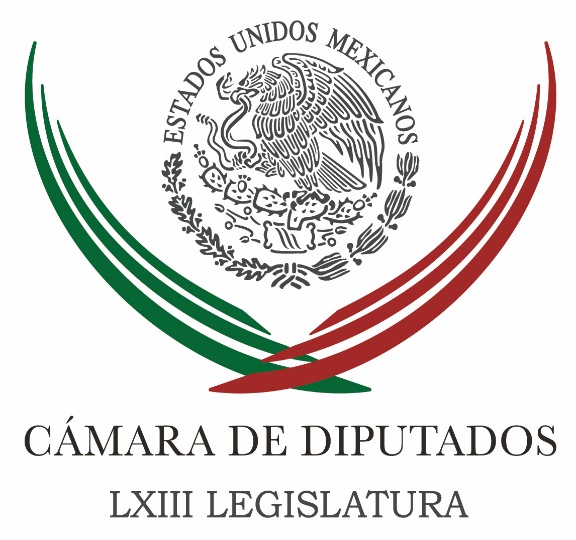 Carpeta InformativaSegundo CorteResumen: Comisión Nacional de Derechos Humanos presenta informe ante el CongresoCon 14 licencias, sigue hoy desbandada de “chapulines” en el CongresoMorena pide al PRI apruebe su iniciativa de extinción de dominioAltamente proteccionista decisión de EUA de imponer aranceles: PadiernaGobernación y legisladores mantendrán comunicación por proceso electoral Navarrete Prida y Javier Corral inician diálogo en Gobernación Entrega Meade a líderes y legisladores de los partidos que lo postulan paquete de reformas contra la corrupción y la impunidadZavala pide a panistas que si se van del blanquiazul, no lo hagan a Morena o el PRISe registra como precandidato Luis Donaldo Colosio24 de enero de 2018TEMA(S): Trabajo Legislativo FECHA: 24/01/18HORA: 12:45NOTICIERO: Notimex / 20minutos EMISIÓN: Segundo Corte  ESTACION: Online GRUPO: Notimex 0Comisión Nacional de Derechos Humanos presenta informe ante el Congreso El titular de la Comisión Nacional de los Derechos Humanos (CNDH), Luis Raúl González Pérez, presentó este miércoles ante la Comisión Permanente del Congreso de la Unión su informe anual 2017. El encuentro inició poco antes de las 12:30 horas en el Salón Legisladores de la República, ubicado en el recinto de San Lázaro. De acuerdo con el formato para la presentación de dicho informe, González Pérez contará hasta con 30 minutos, en lo que expondrá los puntos relevantes de la labor realizada el año pasado. Posteriormente, la Presidencia de la Mesa Directiva de la Comisión Permanente dará cuenta del informe y dictará su turno a las cámaras del Congreso de la Unión. Luego, se dará paso a una ronda de preguntas y respuestas dividida en tres bloques, por parte de los grupos parlamentarios representados en la Comisión Permanente. Por último, el Presidente de la Mesa Directiva, en representación de la Comisión Permanente dirigirá un mensaje final, donde se pondrá de relieve el intercambio de puntos de vista en materia de derechos humanos. /gh/mTEMA(S): Trabajo LegislativoFECHA: 24/01/2018HORA: NOTICIERO: Milenio NoticiasEMISIÓN: Segundo CorteESTACION: OnlineGRUPO: Milenio0Con 14 licencias, sigue hoy desbandada de “chapulines” en el CongresoNueve diputados federales y cinco senadores solicitarán hoy a la Comisión Permanente del Congreso de la Unión licencia para dejar sus asientos y competir por otros cargos de elección popular.Entre ellos destacan el senador Roberto Albores, del PRI, y la diputada María Elena Orantes, de Movimiento Ciudadano, precandidatos al gobierno de Chiapas.La lista de solicitantes incluye a los senadores priistas Marcela Guerra, de Nuevo León; Óscar Román Rosas, de Campeche, y Graciela Ortiz, de Chihuahua, así como la verde María Elena Barrera Tapia, del Estado México.Los diputados Jorge Ramos, Gina Andrea Cruz, Luz Argelia Paniagua y Luis Gilberto Marrón, del PAN; Olga Catalán y Lluvia Flores, del PRD; María del Rosario Rodríguez, de Movimiento Ciudadano, y Sandra Luz Falcón, de Morena completan la lista de legisladores que este miércoles dejan sus cargos para buscar nuevas posiciones políticas. Duración 00’’, nbsg/m. TEMA(S): Información GeneralFECHA: 24/01/2018HORA: 13:15NOTICIERO: El Universal OnlineEMISIÓN: Segundo CorteESTACION: OnlineGRUPO: El UniversalMorena pide al PRI apruebe su iniciativa de extinción de dominioLa coordinadora de los diputados federales de Morena, Rocío Nahle, refirió que su compañero de bancada Virgilio Caballero, hace un año, presentó una iniciativa en materia de Extinción de Dominio más profunda que la anunciada esta mañana por el precandidato presidencial del PRI, José Antonio Meade Kuribreña. Como la iniciativa propuesta por Meade Kuribreña no ha sido presentada todavía, Nahle llamó a que sea votada la propuesta de Caballero, y que sea el PRI el que se sume al proyecto morenista. ar/m TEMA(S): Partido Político FECHA: 24/01/18HORA: 13:30NOTICIERO: Notimex / 20minutos EMISIÓN: Segundo Corte  ESTACION: Online GRUPO: Notimex 0Altamente proteccionista decisión de EUA de imponer aranceles: PadiernaLa senadora Dolores Padierna Luna aseveró que la decisión de autoridades estadunidenses de aplicar aranceles temporales a las importaciones de lavadoras residenciales y de páneles solares es una medida altamente proteccionista que afectará a los exportadores mexicanos. La legisladora del Partido del Trabajo (PT) expuso que esta medida se agrega a la reducción de impuestos a las empresas norteamericanas, que probablemente tenga un efecto negativo mayor para los exportadores. Dijo que la determinación del gobierno de Estados Unidos de imponer un arancel temporal de 50 por ciento a las importaciones de lavadoras residenciales de mayor tamaño y a los páneles solares, que se irá reduciendo hasta llegar a cero por ciento dentro de tres y cuatro años, respectivamente, es una medida altamente proteccionista. "Aunque es temporal, definitivamente permitirá que los productos fabricados en Estados Unidos sean más competitivos que los importados", dijo en entrevista. Cuestionó se haya decidido imponer aranceles a estos productos y no a otros que representan mucho mayor valor de las importaciones de Estados Unidos, lo que hace suponer -dijo- que podría ser un experimento para ver qué pasa en la realidad, a partir del cual pudiera o no decidir imponer aranceles a otros productos. Refirió que el artículo 802.6 del Tratado de Libre Comercio de América del Norte (TLCAN) establece que cuando una de las partes aplique medidas que excluya las exportaciones de otra de las partes, está obligada a otorgarle una compensación acordada equivalente a las afectaciones y ello puede ser "reduciendo aranceles a otros productos o aumentando cuotas". Sin embargo, agregó la legisladora, esto abriría el camino para desatar una “guerra de aranceles”, cuyos efectos son impredecibles y sobre todo en estos momentos en que se está renegociando el TLCAN. /gh/mTEMA(S): Trabajo Legislativo FECHA: 24/01/18HORA: 13:13NOTICIERO: Notimex / 20minutos EMISIÓN: Segundo Corte  ESTACION: Online GRUPO: Notimex 0Gobernación y legisladores mantendrán comunicación por proceso electoral El secretario de Gobernación, Alfonso Navarrete Prida, se reunió este miércoles con senadores y diputados de la Comisión Especial para el Seguimiento de los Procesos Electorales Federal y Locales 2018. En el encuentro celebrado en las instalaciones de la dependencia federal se acordó mantener un canal de comunicación franco y abierto en favor de la consolidación de la democracia en México. "En la @SEGOB_mx platiqué con Senadores y Diputados de la Comisión Especial para el Seguimiento de los #ProcesosElectorales Federal y Locales 2018", publicó el funcionario federal en su cuenta de Twitter @navarreteprida. /gh/mTEMA(S): Información General FECHA: 24/01/18HORA: 12.09NOTICIERO: NotimexEMISIÓN: Segundo CorteESTACIÓN: OnlineGRUPO: MVS0Navarrete Prida y Javier Corral inician diálogo en Gobernación El secretario de Gobernación, Alfonso Navarrete Prida, y el gobernador de Chihuahua, Javier Corral Jurado, sostuvieron un diálogo en el que acordaron fortalecer la seguridad en esa entidad.Al término del encuentro, Corral Jurado señaló que encontró la disposición de diálogo y seriedad por parte del gobierno federal en el tratamiento de los asuntos.“Celebro el profesionalismo, la apertura y la seriedad con la que hemos conversado (…) Yo celebro que pueda ser Navarrete Prida un conducto y el cauce para encontrar una solución a un problema (…) muchas gracias por la oportunidad y el espacio y espero que en los siguientes días se encuentren esas condiciones para tener una solución integral al problema”, indicó.Señaló que aceptó que de manera inmediata se lleve a cabo una acción coordinada para fortalecer la seguridad en Chihuahua. “Ya hay 250 elementos de la Policía Federal actuando en operativos conjuntos. Esta madrugada hemos tenido resultados muy importantes en la detención de varios sicarios en la sierra”, apuntó. ys/m.TEMA(S): Partido Político FECHA: 24/01/18HORA: 12:39NOTICIERO: Enfoque EMISIÓN: Segundo Corte  ESTACION: Online GRUPO: NRM Comunicaciones0Entrega Meade a líderes y legisladores de los partidos que lo postulan paquete de reformas contra la corrupción y la impunidadEl precandidato presidencial de la alianza PRI—PVEM –PANAL, José Antonio Meade Kuribreña se comprometió a erradicar la corrupción de México para lo cual presentó un paquete de iniciativas de combate a la corrupción y la impunidad con un mecanismo rápido, equitativo y justo para incautar los bienes, inmuebles y recursos de los malos funcionarios para canalizarlos a un programa de becas a estudiantes y mujeres.Meade entregó su iniciativa a los dirigentes y coordinadores parlamentarios en el congreso de los tres partidos que lo postulan y aseguró que el combate efectivo a la corrupción requiere de un marco jurídico bien diseñado, instituciones sólidas, eficaces y bien coordinadas que no rindan cuentas a los políticos, sino a la sociedad de manera permanente.La iniciativa incluye recuperar el dinero, las propiedades y todos los bienes de los corruptos para canalizarlos a un fondo nacional de becas para niñas, niños y mujeres.“Para dar una muestra clara de que hablo en serio, no voy a esperar a que termine la elección para trabajar una iniciativa formal que acabe, de una vez por todas, con la corrupción. Voy a fondo contra la corrupción y la impunidad.Mi iniciativa tiene tres elementos centrales:1)  Recuperar el dinero, las propiedades y todos los bienes de los corruptos para canalizarlos a un fondo nacional de becas para niñas, niños y mujeres.2)  Aumentar las penas a los funcionarios públicos deshonestos.3)  Volver obligatoria la certificación patrimonial para los altos funcionarios y legisladores”.En presencia de los dirigentes del PRI, PVEM y PANAL, Meade aseveró que la parte medular de esta iniciativa facultará a los fiscales especializados en el combate a la corrupción para ejercer la extinción de dominio de manera ágil, equilibrada y justa.Meade dijo que se requieren también servidores públicos profesionales, íntegros, eficientes, así como la participación activa de la sociedad civil.Apunto además que la lucha contra la corrupción y la impunidad debe ser el trabajo de partidos, gobiernos y ciudadanos en su conjunto.Además señalo que “Se recuperarán los bienes obtenidos por la delincuencia organizada y con ese dinero apoyaremos los estudios y los proyectos productivos de niñas, niños y mujeres, fortaleciendo a las familias y su economía, lo que calicó como” una iniciativa sin precedente.”El comunicado de Meade duro escasos 4 minutos y no se admitieron preguntas de los reporteros, pero además no se entregaron dichas iniciativas o al menos se enunciaron las leyes que se pretenden reformar.En un evento previo a una gira por Michoacán, Meade consideró que muchos de los retos que tiene el país, empezando por la seguridad, están en raíz de la corrupción y la impunidad, pues reconoció que a “los ciudadanos les indigna y con absoluta razón que el dinero que debió de haber sido utilizado para apoyar a quien más lo necesitan termine en manos de la corrupción”.Sostuvo que los mexicanos exigen que se prevenga y se combata totalmente a la corrupción, castigando con fuerza a los corruptos y regresándole a la sociedad lo que le quitó.“Yo respaldo esa demanda, mi trabajo explica lo que soy y lo que tengo, puedo acreditar de qué vivo y cómo lo obtuve, con transparencia y sin simulaciones”, dijo.Por ello aseveró que no esperará a que termine la elección para trabajar una iniciativa formal que acabe de una vez por todas con la corrupción.En vez de prometer –agregó--hay que ponernos a trabajar, eso es lo que esperan los ciudadanos, voy a fondo contra la corrupción y la impunidad. /gh/mTEMA(S): Información General FECHA: 24/01/18HORA: 00:00NOTICIERO: MVS Noticias EMISIÓN: Segundo CorteESTACIÓN: OnlineGRUPO: MVS 0Zavala pide a panistas que si se van del blanquiazul, no lo hagan a Morena o el PRILa aspirante presidencial independiente, la ex panista Margarita Zavala, aseguró que la desbandada de militantes de Acción Nacional no le sorprende “porque ahí tratan mal a las mujeres”, lo que sí está mal es que se vayan a partidos sin ninguna tradición democrática como Morena o el PRI.De gira por Monterrey para reunirse con el ex gobernador Fernando Canales Clariond, Zavala indicó que son decisiones personales pero se debe apostar a partidos excluyentes."Es esta parte de esta malformación democrática que se está teniendo, y no me extrañan las razones por las que se van, sino me extraña que ante esta deformación democrática y los miles de millones de pesos que les llegaron a los partidos el PAN dejo de ver a los ciudadanos, que opinen los panistas, lo que es cierto que frente a las causas que las entiendo, lo que me extraña es que se vayan a Morena o al PRI, que son partidos sin ninguna tradición democrática, excluyentes”.Además, solicitó al Instituto Nacional Electoral no temerle a los partidos y sus precandidatos “porque en su cara están violando la ley” con el despliegue de propaganda en precampaña cuando no hay otros aspirantes.Por último, confió que el INE valide las firmas que ha entregado para obtener la candidatura presidencial independiente, porque hasta el momento lleva millón 200 mil, pero sólo 780 mil han sido aprobadas. ys/m.TEMA(S): Información GeneralFECHA: 24/01/2018HORA: 11:40NOTICIERO: Milenio.comEMISIÓN: Segundo CorteESTACION: OnlineGRUPO: MilenioSe registra como precandidato Luis Donaldo ColosioLa mañana de este miércoles se registró como precandidato de Movimiento Ciudadano por la diputación local del Distrito 18, Luis Donaldo Colosio, hijo del recordado candidato presidencial.Con él ya suman siete los aspirantes a la misma candidatura por Movimiento Ciudadano, por lo que Colosio aseguró que saldrá a las calles a presentar su propuesta a los ciudadanos del distrito. Aunque no quiso hacer referencia a sus comentarios realizados hace unos días sobre el PRI, partido de su fallecido padre, Colosio dijo que en Movimiento Ciudadano encontró una plataforma política que no vio en otros partidos, los cuales le han hecho múltiples ofertas desde que tiene 21 años."(Encontré) la libertad de contender como candidato ciudadano, completamente libre e independiente, de hacer el mejor papel para la ciudadanía", comentó. Además, manifestó estar orgulloso de ser hijo de Luis Donaldo Colosio Murrieta y agradecido por el cariño que la gente le tiene por eso, pero dijo buscar hacer sus propios méritos. ar/mCarpeta InformativaTercer CorteResumen: Intereses de EU doblegarán postura de Trump por TLCAN: Ramírez MarínRelevante proteger y respetar los datos personales y la privacidad: Ramírez MarínCongreso aprueba a primera mujer subgobernadora de BanxicoDiputados del PVEM impulsarán propuesta de Meade contra la corrupción PVEM pidió modificar la ley de caminos para reducir costos de carreteras en reparaciónReconoce senadora del PRI que en los partidos políticos hay corrupciónPeña y Trudeau reiteran compromiso por TLCANCNDH llama a detectar y denunciar el discurso de odio en proceso electoralPRD pide defender intereses de México en renegociaciones del TLCANSe instalará una mesa de trabajo para agilizar pago de seguros tras 19-S: Becerra LagunaPetróleo mexicano gana y se aproxima a los 60 dólaresPiden congresistas de EU incluir en TLCAN alza de salarios en México24 de enero de 2018TEMA(S): Trabajo LegislativoFECHA: 24/01/18HORA: 18:16NOTICIERO: Excelsior.comEMISIÓN: Tercer CorteESTACIÓN: Online GRUPO: Excélsior0Intereses de EU doblegarán postura de Trump por TLCAN: Ramírez MarínEl presidente de la Cámara de Diputados aplaudió la alianza que 32 cámaras empresariales de Canadá, México y Estados Unidos anunciaron este miércoles para preservar su acuerdo comercialTANIA ROSAS E IVÁN E. SALDAÑA.- CIUDAD DE MÉXICO. El presidente de la Cámara de Diputados, Jorge Carlos Ramírez Marín, confió que la postura negativa del presidente Donald Trump sobre el Tratado de Libre Comercio de América del Norte (TLCAN) será doblegada por los intereses económicos de Estados Unidos.Por ello, aplaudió la alianza que 32 cámaras empresariales de Canadá, México y Estados Unidos anunciaron este miércoles para preservar su acuerdo comercial, aun cuando no le guste al presidente estadounidense.No nos interesa si le gusta o no a Trump, por desgracia él es el presidente de los Estados Unidos de Norteamérica, pero hay que considerar que ni él le gusta a los norteamericanos. Entonces, yo creo que es una exigencia muy exagerada del señor Trump”, dijo.Desde la Cámara de Diputados, el legislador priista dijo que es “una osadía” oponerse al libre comercio, por lo que llamó también a otros sectores sociales de los tres países a respaldar a los empresarios.Es muy favorable esta alianza entre empresarios. Yo creo que a esta alianza deberían unirse académicos, legisladores, y fundamentalmente el gobierno tiene que dar una batalla de cara a la sociedad, explicándole los términos con los que actualmente se están llevando las negociaciones, pero dejar constancia –como creo lo está haciendo- en todo caso está privilegiando el interés de México”, expuso.En el marco de la sexta ronda de negociaciones del Tratado de Libre Comercio, que se celebra en Canadá, en otro foro en Davos, Suiza, el secretario de Comercio de Estados Unidos dijo que hay buenas posibilidades de negociaciones exitosas, pero, aclaró, si a Trump no le gusta no avanzará.   Jam/mTEMA(S): Trabajo LegislativoFECHA: 24/01/18HORA: 17:25NOTICIERO: Enfoque NoticiasEMISIÓN: Tercer CorteESTACION: Online:GRUPO: Enfoque Noticias0Relevante proteger y respetar los datos personales y la privacidad: Ramírez MarínSergio Perdomo, reportero: El diputado Jorge Carlos Ramírez Marín, presidente de la Comisión Permanente del Congreso de la Unión, manifestó que en esta sociedad de la transparencia, donde la información fluye a través de redes sociales y espacios digitales, cobra relevancia el cuidado y respeto de la protección de datos personales y la garantía a nuestra privacidad como derecho humano.En el marco de la celebración del Día Internacional de Protección de Datos, resaltó que con de leyes federales, reformas constitucionales y normas generales dirigidas a entes públicos o particulares, a lo largo de este siglo, nuestra legislación en la materia ha avanzado.El legislador reconoció que salvaguardar la información particular es una garantía que el Estado ofrece a todos los ciudadanos para que sean quienes son, y puedan cambiarlo sólo cuando ellos quieran.“Proteger los datos de las personas es garantizar que todo ciudadano pueda elegir quién quiere ser, en específico, que acceda, rectifique, cancele o, incluso, se oponga a lo que se sabe de ellos”, comentó.Ramírez Marín estimó que en esta época, la protección de información personal vela por uno de los elementos más valiosos que tiene cada individuo: su identidad. En ese sentido, reconoció que la tarea de proteger la información de particulares esté en la agenda internacional de todos los países.Al final, continuó, lo que tutelamos no sólo son nuestros datos personales. La tecnología y la sociedad evolucionan y tenemos que tutelar que lo haga sin vulnerar nuestro derecho legítimo de existir siendo quienes queremos ser. dlp/mTEMA(S): Información GeneralFECHA: 24/01/18HORA: 14:54NOTICIERO: Milenio.comEMISIÓN: Tercer CorteESTACION: Online:GRUPO: Milenio.com0Congreso aprueba a primera mujer subgobernadora de BanxicoMilenio Digital: El Congreso de la Unión avaló la designación presidencial de Irene Espinosa Cantellano como integrante de la Junta de Gobierno del Banco de México, con lo que se convierte en la primera mujer en asumir el cargo de subgobernadora del banco central.El nombramiento se realizó con 23 votos a favor del PRI, PRD y PVEM, 4 en contra de Morena y PT y 7 abstenciones del PAN.Hasta ayer, Espinosa Cantellano, quien es licenciada en Economía y maestra en Políticas Públicas por el Instituto Tecnológico Autónomo de México (ITAM), se desempeñaba como tesorera de la Federación, cargo que ocupaba desde hace más de ocho años. dlp/mTEMA(S): Trabajo legislativo FECHA: 24/01/18HORA: 14:25NOTICIERO: Notimex / 20mnutos EMISIÓN: Tercer Corte  ESTACION: Online GRUPO: Notimex 0Diputados del PVEM impulsarán propuesta de Meade contra la corrupción El Partido Verde Ecologista de México (PVEM) en la Cámara de Diputados impulsará en el próximo periodo ordinario de sesiones, la propuesta del precandidato José Antonio Meade Kuribreña para combatir la corrupción. El coordinador de ese instituto político en San Lázaro, Jesús Sesma Suárez, precisó que los ejes principales de ese planteamiento son aumentar las penas a los funcionarios deshonestos, recuperar el dinero, propiedades y bienes mal habidos para destinarlos a un fondo nacional de becas y hacer obligatoria la certificación patrimonial para los altos funcionarios y legisladores. Destacó que los diputados del PVEM buscarán que se le dé el trámite legislativo de inmediato a la propuesta conocida como la “Ley Meade”, que también contempla facultar a los fiscales especializados en el combate a la corrupción para ejercer la extinción de dominio de manera ágil y justa. Afirmó que Meade Kuribreña, precandidato de los partidos Revolucionario Institucional, Verde Ecologista y Nueva Alianza ha demostrado a lo largo de su carrera política que tiene la calidad moral para presentar una propuesta de esa naturaleza, con transparencia y sin simulaciones, lo cual lo distingue de los otros precandidatos. Sesma Suárez llamó al resto de las fuerzas políticas a sumarse a esa iniciativa que busca acabar con la corrupción, la cual es uno de los principales flagelos que padece el país y una de las cosas que más indigna a los mexicanos. /gh/mTEMA(S): Trabajo LegislativoFECHA: 24/01/2018HORA: 16:54NOTICIERO: FórmulaEMISIÓN: Tercer CorteESTACION: OnlineGRUPO: Fórmula0PVEM pidió modificar la ley de caminos para reducir costos de carreteras en reparaciónArturo Álvarez Angli, diputado del Partido Verde propuso modificar la Ley de Caminos, Puentes y Autotransportes, para reducir el costo de las carreteras de cuota cuando estén en mal estado o en reparación, ya que estos inconvenientes ponen en riesgo la seguridad de los usuarios.Mediante un comunicado el diputado puntualizó que se debe proporcionar un buen servicio a los usuarios que utilizan las carreteras de cuota y si no es así bajar costos de las mismas. Por ello, PVEM busca que la Secretaría de Comunicaciones y Transportes, a través de CAPUFE fije con los concesionarios los descuentos a usuarios, dependiendo del grado de afectación de la vialidad en reparación o remodelación Esta modificación también buscaría que se acelerare las reparaciones, de la misma manera aumentar la seguridad de todos los usuarios. Duración 0’00’’, nbsg/m. TEMA(S): Partidos PolíticosFECHA: 24/01/18HORA: 17:56NOTICIERO: El Universal.comEMISIÓN: Tercer CorteESTACION: Online:GRUPO: El Universal.com0Reconoce senadora del PRI que en los partidos políticos hay corrupciónTlalnepantla, Juan Manuel Barrera, reportero: "Hoy en México no hay un solo partido político que esté libre del estigma tan inaceptable de la corrupción", reconoció la senadora priísta Ana Lilia Herrera Anzaldo.En conferencia de prensa efectuada en Tlalnepantla, la también vocera de la precampaña de José Antonio Meade informó que el precandidato del PRI a la Presidencia de la República presentó tres iniciativas de ley para combatir la corrupción en el país.“La corrupción afecta a todas las fuerzas políticas”, insistió, al aclarar que los casos de los ex gobernadores priístas de Veracruz y Quintana Roo no son los únicos al respecto en México.Herrera Anzaldo pidió no generalizar la corrupción por algunos casos registrados recientemente, pues “si hay honorabilidad en el servicio público, por fortuna”.Dijo que las propuestas de José Antonio Meade serán presentadas para su aprobación por los grupos parlamentarios del PRI y plantean principalmente confiscar dinero, propiedades y bienes producto de la corrupción, reformar la figura de extinción de dominio, crear un fondo de becas educativas, pena máxima de cárcel a los corruptos y certificación patrimonial obligatoria de los servidores públicos de niveles altos.CASO COACALCOHerrera Anzaldo dijo que ningún servidor público puede estar por encima de ley y si existe una resolución de la Suprema Corte de Justicia de la Nación (SCJN) tiene que ser atendida.Añadió que desconoce con exactitud los términos de la resolución de la SCJN que ordenó la destitución y consignación del actual ayuntamiento de Coacalco, así como la consignación del anterior.Reiteró que en México todos debemos sujetarnos a la ley, sobre todo quienes son servidores públicos y ostentan cargos de representación popular.“Creo que todos, insisto, empezando por los que tienen un cargo de representación popular y que estamos en el servicio público necesitamos ajustarnos a la legalidad y asumir la responsabilidad que en el momento que la tenemos en las manos”, dijo.Herrera Anzaldo no descartó que sea postulada por el PRI como candidata a alguna diputación federal en los comicios de julio próximo. dlp/mTEMA(S): Información GeneralFECHA: 24/01/18HORA: 17:25NOTICIERO: Excelsior.comEMISIÓN: Tercer CorteESTACIÓN: Online GRUPO: Excélsior0Peña y Trudeau reiteran compromiso por TLCANEl presidente de México mantuvo una conversación telefónica con el primer ministro de Canadá en la cual destacaron la fortaleza de la relación bilateral entre ambos paísesENRIQUE SÁNCHEZ.- CIUDAD DE MÉXICO. En conversación telefónica esta tarde, el presidente Enrique Peña Nieto y el primer ministro de Canadá, Justin Trudeau, reiteraron su convicción de trabajar por un Tratado de Libre Comercio de América del Norte (TLCAN) que beneficie a los tres países de la región.De acuerdo con un comunicado de la Residencia Oficial de Los Pinos, ambos políticos "destacaron la fortaleza de la relación bilateral” y acordaron continuar con la estrecha comunicación a fin de intercambiar impresiones sobre el avance de las negociaciones que ahora se llevan a cabo en Montreal, así como dialogar sobre “los principales temas bilaterales, regionales y globales”.Peña Nieto y Trudeau celebraron que México y Canadá suscribirán en el mes de marzo, junto con otros nueve países, el Tratado Amplio y Progresista de Asociación Transpacífico (CPTPP, por sus siglas en inglés) para posteriormente enviarlo a sus legislaturas nacionales.El CPTPP, antes TPP, está integrado por Brunéi, Australia, Chile, Nueva Zelanda, Singapur, México, Canadá, Japón Malasia, Perú y Vietnam.Estados Unidos se retiró luego de la llegada de Donald Trump hace un año a la presidencia de esa nación.El presidente de la República, Enrique Peña Nieto, destacó que este Tratado:Refrenda nuestro compromiso con la diversificación de los lazos comerciales del país y permitirá a México una mayor integración con los países signatarios, particularmente de la región Asia-Pacífico”.El mandatario canadiense se encuentra en Davos Suiza desde donde defendió el TLCAN.   Jam/mTEMA(S): Información GeneralFECHA: 24/01/18HORA: 14:43NOTICIERO: La Crónica.comEMISIÓN: Tercer CorteESTACION: Online:GRUPO: La Crónica.com0CNDH llama a detectar y denunciar el discurso de odio en proceso electoralNotimex: El presidente de la Comisión Nacional de Derechos Humanos (CNDH), Luis Raúl González Pérez, llamó a denunciar el discurso de odio en el proceso electoral, pues una democracia genuinamente madura destierra las diatribas y los agravios en favor de un debate racional y fundamentado.Al rendir su informe anual de actividades 2017 ante la Comisión Permanente del Congreso de la Unión dijo que México vive un intenso y democrático proceso electoral, "por lo vale la pena convocar a los contendientes a la reflexión, para desterrar la animadversión de nuestra lid electoral en beneficio del respeto a las personas y la consolidación democrática".“El intercambio de ideas y propuestas durante las campañas electorales puede ser vigoroso, pero para beneficio del país, jamás debe ser intransigente o fanático”, añadió el ombudsman nacional.Advirtió que las circunstancias de 2018 permiten advertir un panorama político sumamente competido, de grandes dimensiones que implicarán la renovación de autoridades y representantes populares en los ámbitos municipal, estatal y federal.Ante senadores y diputados, González Pérez pidió a la ciudadanía que, más allá de filiaciones o intereses políticos, contemple como un elemento para la ponderación de su voto el que se ofrezcan garantías en favor de la legalidad, los derechos humanos y la dignidad de las personas.“Del compromiso e identificación que tengan las autoridades y miembros de los distintos poderes públicos con estos postulados dependerá que en los próximos años nuestro país pueda revertir la situación que actualmente enfrenta en materia de legalidad y derechos fundamentales, lo cual marcará el destino de México”, comentó. dlp/mTEMA(S): Partidos PolíticosFECHA: 24/01/18HORA: 15:40NOTICIERO: Noticias MVSEMISIÓN: Tercer CorteESTACION: Online:GRUPO: Noticias MVS0PRD pide defender intereses de México en renegociaciones del TLCANErnestina Álvarez, reportera: La dirigencia nacional del PRD llamó al gobierno federal a ejercer su obligación de defender los intereses México en la sexta ronda de renegociaciones del Tratado de Libre Comercio de América del Norte.El secretario general del PRD, Ángel Ávila, aseguró que serán vigilantes de los resultados de la renegociación del TLCAN.El PRD pidió reevaluar el acuerdo en el sector automotriz que genera muchos empleos, así como el rubro de la denominación de origen.Por último, urgió al gobierno mexicano evitar que las políticas proteccionistas de Donald Trump se impongan en esta renegociación que es vital para el país y para la generación de empleos. dlp/mTEMA(S): Trabajo LegislativoFECHA: 24/01/2018HORA: 17:20NOTICIERO: Noticias MVSEMISIÓN: Tercer CorteESTACION: OnlineGRUPO: MVS Comunicaciones0Se instalará una mesa de trabajo para agilizar pago de seguros tras 19-S: Becerra LagunaEl comisionado para la Reconstrucción, Recuperación y Transformación de la Ciudad de México, Ricardo Becerra Laguna, anticipó que esta semana se instalará una mesa de trabajo con la Asociación Mexicana de Instituciones de Seguros, a fin de agilizar el pago de los seguros a los capitalinos afectados por el sismo del pasado 19 de septiembre.Al comparecer ante la Comisión de la Ciudad de México de la Cámara de Diputados, Reconoció que los trabajos de reconstrucción y apoyo para los afectados se ha complicado por la falta de leyes que dicten las directrices generales para salir de la emergencia.Señaló que, si bien se olvidó realizar esta tarea, ahora se cuenta con un Reglamento de Rehabilitación, que cuenta con reglas más estrictas y permitirá reestructurar los inmuebles dañados.Becerra Laguna detalló que se retomará el apoyo de tres mil pesos de renta para los ciudadanos afectados y resaltó que también se prepara un seguro de desempleo para los damnificados.No obstante, el encargado de coordinar los trabajos para la reconstrucción del país aclaró que se hará una depuración del programa, ya que hubo un gran número de personas que buscaron este apoyo sin necesitarlo.Finalmente, detalló que el censo de personas afectadas se encuentra en marcha, mientras que el registro de inmuebles dañados correrá a cargo del Instituto de Seguridad de las Construcciones. Duración 0’00’’, nbsg/m. TEMA(S): Información GeneralFECHA: 24/01/18HORA: 19:38NOTICIERO: Milenio.comEMISIÓN: Tercer CorteESTACION: InternetGRUPO: MilenioPetróleo mexicano gana y se aproxima a los 60 dólaresLa mezcla mexicana de exportación registró una ganancia de 49 centavos en comparación con la sesión previa, al venderse en 59.58 dólares por barril, informó Petróleos Mexicanos (Pemex).Banco Base refirió que el petróleo finalizó la sesión con fuertes ganancias ante una mejor expectativa en los fundamentales de oferta de crudo, aunado al debilitamiento generalizado del dólar estadunidense.Con ello, las principales mezclas del energético alcanzaron precios máximos no vistos desde diciembre del 2014, de acuerdo con la entidad financiera.Las presiones al alza iniciaron tras los comentarios del secretario del Tesoro de Estados Unidos, Steven Mnuchin, en Davos, quien dijo que un dólar más débil es bueno para Estados Unidos, ya que impulsa la economía del país a través del comercio.No obstante, las ganancias del petróleo fueron impulsadas luego de la publicación del reporte semanal de la Administración de Información Energética (EIA por sus siglas en inglés), la cual indicó que durante la semana que finalizó el 19 de enero los inventarios en Estados Unidos cayeron 1.07 millones de barriles.Esta sería la décima semana consecutiva en la cual los inventarios del crudo disminuyen a pesar de que al inicio del año estos tienden a aumentar.En este escenario, el crudo tipo West Texas Intermediate (WTI) ganó 1.14 dólares y se ofertó en 65.61 dólares por barril, mientras que el Brent avanzó 57 centavos, para ubicarse en 70.53 dólares. Masn/mTEMA(S): Información GeneralFECHA: 24/01/18HORA: 16:28NOTICIERO: El Universal.comEMISIÓN: Tercer CorteESTACION: Online:GRUPO: El Universal.com0Piden congresistas de EU incluir en TLCAN alza de salarios en MéxicoIvette Saldaña, reportera: A la petición de sindicatos canadienses de incluir el tema de ajustes salariales en México en el capítulo laboral del TLCAN se sumó un grupo de legisladores de la Cámara de Representantes, quienes pidieron al gobierno de Estados Unidos integrar a las discusiones las políticas laborales mexicanas, tanto por los bajos salarios como por la libertad sindical.Aproximadamente 185 congresistas enviaron al representante comercial de Estados Unidos, Robert Lighthizer, una carta en la que aseguran estar preocupados por el avance de las negociaciones del Tratado de Libre Comercio de América del Norte(TLCAN), especialmente en lo que se refiere a las políticas laborales mexicanas.“La supresión de salarios y la falta de derechos laborales tiene como resultado el que haya un outsourcing de los trabajos estadounidenses de manufactura y un bajo crecimiento salarial”, explicaron en la carta que enviaron ayer lunes al funcionario estadounidense.Para los congresistas demócratas y republicanos la política de mantener bajos salarios, evitar que las voces de los trabajadores se oigan y proteger a las inversiones es un imán para el crecimiento industrial mexicano.“Cualquier nuevo TLCAN debe tener una fuerte, clara y obligatorias provisiones que agenden condiciones laborales en México”, aseguraron.Hace unos días el presidente del Congreso Nacional Agropecuario, Bosco de la Vega, dijo que el capítulo laboral lleva un avance de entre 70% y 75% en el que afirmó no se incluye el tema salarial.A pesar de las presiones del presidente del sindicato canadiense Unifor, Jerry Dias, incluir el alza salarial en México no se logró, ya que el único país que pide hacerlo es Canadá, mientras que Estados Unidos no lo tomó como bandera. dlp/m